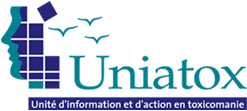 Uniatox (Unité d’information et d’action en toxicomanie) vous invite à faire la promotion de notre groupe d’entraide et d’information:« Je m’implique comme parent »Ce groupe s’adresse aux parents d’adolescents (âgés de 13 à 18 ans), qui habitent le sud de Lanaudière, et qui veulent renforcir leurs compétences parentales et leurs connaissances face à la toxicomanie. Ainsi, s’ils se sentent démunis face à leur rôle de parent, et qu’ils veulent changer leurs relations avec leur adolescent, ce groupe est pour eux! En effet, ce groupe leur donnera des outils qui leur permettront de mieux comprendre leur adolescent, et ainsi mieux l’accompagner dans cette période de sa vie. 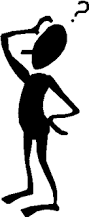 Durée : 6 rencontres de 19 h à 21 h. Début du groupe : semaine du 21 novembre 2016 Coût : gratuit!Les thèmes abordés seront :La période de l’adolescence;Les comportements à risque;La discipline et la négociation;La communication dans la famille;Les phénomènes de la toxicomanie et des groupes de jeunes;Le rôle de parents.Certains thèmes, en lien avec les besoins du groupe, pourront aussi être abordés.INSCRIPTIONS DÈS MAINTENANT!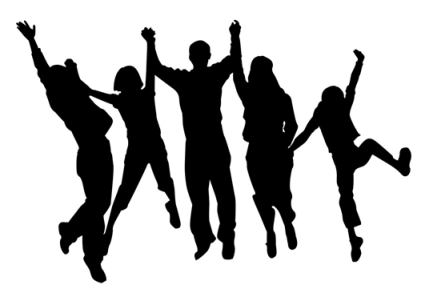 Pour plus de renseignements, appelez-nous au : 450- 968-0363, ouécrivez-nous à : isabelle.claude@uniatox.orgwww.uniatox.org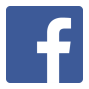 